Itinerario para la jornada de recepción de apoderados y  de matrícula de alumnos de prekínder y de kínder 2016.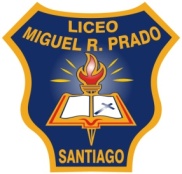 LICEO MIGUEL RAFAEL PRADO   INDEPENDENCIA27 DE AGOSTO DE 2015Horasactividades18.00- Saludo, motivación, oración.18.15 Hrs.- Proyección de C.D. con la historia de la Sociedad de Escuelas Católicas de   Santo Tomás de Aquino.-Síntesis de la historia del Liceo Miguel Rafael Prado.-Presentación de las ideas centrales del Proyecto educativo Institucional.18.50 Hrs.-Presentación del equipo directivo y de profesionales del nivel prebásico.19.00 Hrs.-Proceso de matrícula :Entrega del Reglamento de convivencia escolar y del  Proyecto educativo Institucional.Firma  del contrato de prestación de servicios educacionales.Completación  de datos del cuestionario de opinión para apoderados.Firma de asistencia y de recepción de documentos.Certificado de nacimiento.Fotocopia del carne de vacuna.Informe del jardín en caso de asistir a algún Establecimiento.